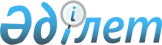 О признании утратившими силу некоторых приказов Председателя Комитета по правам интеллектуальной собственности Министерства юстиции Республики КазахстанПриказ Министра юстиции Республики Казахстан от 27 мая 2009 года № 56

      В соответствии со статьей 27 Закона Республики Казахстан "О нормативных правовых актах" от 24 марта 1998 года, ПРИКАЗЫВАЮ: 



      1. Признать утратившими силу: 



      1) Приказ и.о. Председателя Комитета по правам интеллектуальной собственности Министерства юстиции Республики Казахстан от 28 сентября 2004 года № 58-п "О внесении изменений и дополнений в приказ Председателя Комитета по правам интеллектуальной собственности Министерства юстиции Республики Казахстан от 10 августа 2001 года № 30 "Об утверждении Правил регистрации договоров об уступке исключительного права на объекты промышленной собственности" (зарегистрированный в Реестре государственной регистрации нормативных правовых актов за № 3158, опубликованный в Бюллетене нормативных правовых актов центральных исполнительных и иных государственных органов Республики Казахстан, 2005 года, № 9-13, ст. 39); 



      2) Приказ и.о. Председателя Комитета по правам интеллектуальной собственности Министерства юстиции Республики Казахстан от 28 сентября 2004 года № 59-п "О внесении изменений и дополнений в приказ Председателя Комитета по правам интеллектуальной собственности Министерства юстиции Республики Казахстан от 10 августа 2001 года № 31 "Об утверждении Правил регистрации лицензионных, сублицензионных договоров на использование объектов промышленной собственности" (зарегистрированный в Реестре государственной регистрации нормативных правовых актов за № 3152, опубликованный в Бюллетене нормативных правовых актов центральных исполнительных и иных государственных органов Республики Казахстан 2005 года, № 9-13, ст. 40). 



      2. Настоящий приказ вводится в действие со дня подписания.       Министр юстиции                            P. Тусупбеков 
					© 2012. РГП на ПХВ «Институт законодательства и правовой информации Республики Казахстан» Министерства юстиции Республики Казахстан
				